Publicado en Madrid el 08/03/2021 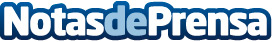 "Lo que surja: déjate llevar", una historia que rompe con los tópicos del colectivo gayDiez años después, Roberto P. Marcos presenta el final a su webserie "Lo que surja" en esta novela en la que los fans podrán disfrutar del reencuentro con sus personajesDatos de contacto:Editorial TregolamServicios editoriales918 675 960Nota de prensa publicada en: https://www.notasdeprensa.es/lo-que-surja-dejate-llevar-una-historia-que Categorias: Literatura Sociedad Televisión y Radio http://www.notasdeprensa.es